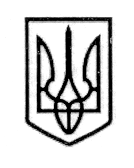 УКРАЇНАСТОРОЖИНЕЦЬКА МІСЬКА РАДА ЧЕРНІВЕЦЬКОГО РАЙОНУ ЧЕРНІВЕЦЬКОЇ ОБЛАСТІРОЗПОРЯДЖЕННЯ 24 грудня  2021 року                                                                          № ____                     Про затвердження   паспортівбюджетних  програм міського бюджету 
на 2021 рік  в новій редакції   	Відповідно до Бюджетного кодексу України, Закону України «Про місцеве самоврядування в Україні», наказу Міністерства фінансів України від 26 серпня 2014 року  № 836 «Про деякі питання запровадження програмно-цільового методу складання та виконання місцевих бюджетів» (зі змінами); на підставі рішення ІІ сесії VІІІ скликання міської ради №71-2/2020 року «Про міський бюджет Сторожинецької територіальної громади на 2021 рік»,  рішення ХVІІ сесії VІІІ скликання від 23.12.2021 №455-17/2021 «Про внесення змін до міського бюджету Сторожинецької територіальної  громади на 2021 рік»Затвердити паспорти  бюджетних  програм  міського бюджету за програмно-цільовим  методом на 2021 рік (зі змінами) в новій редакції,  а саме:1.1.КПКВК  0110150 «Організаційне, інформаційно - аналітичне та матеріально - технічне забезпечення діяльності обласної ради, районної ради, районної у місті ради ( у разі її створення), міської, селищної, сільської рад»;1.2.КПКВК 0110180 «Інша діяльність у сфері державного управління»;1.3.КПКВК 0111080 «Надання спеціальної освіти мистецьким школам»;1.4.КПКВК 0111151 «Забезпечення діяльності інклюзивно- ресурсних центрів за рахунок коштів місцевого бюджету»; 1.5.КПКВК 0111152 «Забезпечення діяльності інклюзивно-ресурсних центрів за рахунок освітньої субвенції»;1.6.КПКВК 0111160 «Забезпечення  діяльності професійного розвитку педагогічних працівників»;1.7.КПКВК 0112010 «Багатопрофільна стаціонарна медична допомога населенню»;1.8.КПКВК 0112112 «Первинна медична допомога населенню, що  надається фельдшерськими, фельдшельсько- акушерськими пунктами»1.9. КПКВК 0112113 « Первинна медична допомога населенню, що надається амбулаторно - полікнічними закладами (відділеннями);1.10.КПКВК 0112144 «Централізовані заходи з лікування хворих на цукровий та нецукровий діабет»;1.11. КПКВК 0113242 «Інші заходи у сфері  соціального захисту і соціального забезпечення»;1.12. КПКВК 0114030 «Забезпечення діяльності бібліотек»;1.13. КПКВК 0114060 «Забезпечення  діяльності палаців і будинків культури, клубів, центрів дозвілля  та інших клубних закладів»;1.14. КПКВК 0115031 «Утримання та навчально-тренувальна робота комунальних дитячо-юнацьких спортивних шкіл»;1.15. КПКВК 0116014 «Забезпечення збору вивезення сміття і відходів»;1.16. КПКВК 0116030 «Організація благоустрою населених пунктів»;1.17.КПКВК 0116072 «Погашення заборгованості з різниці в тарифах, що підлягає урегулюванню згідно із Законом України `Про заходи, спрямовані на врегулювання заборгованості теплопостачальних та теплогенеруючих організацій та підприємств централізованого водопостачання і водовідведення за рахунок субвенції з державного бюджету»1.18. КПКВК 0117130 «Здійснення заходів із благоустрою»;1.19. КПКВК 0117310 «Будівництво об’єктів житлово- комунального господарства»;1.20. КПКВК 0117325 «Будівництво-1 споруд, установ та закладів фізичної культури і спорту»;1.21. КПКВК 0117461 «Утримання та розвиток автомобільних доріг та дорожньої інфраструктури за рахунок кошів місцевого бюджету»;1.22. КПКВК 0118312 «Утилізація відходів»;2. Контроль за виконанням розпорядження покласти на першого  заступника міського голови  Ігоря  Беленчука  та головного бухгалтера відділу   бухгалтерського обліку та  фінансової звітності  Марії Грезюк.Голова Сторожинецької міської ради                                 Ігор МАТЕЙЧУК Підготував:Головний бухгалтер                         			             Марія ГРЕЗЮК     Погоджено:Перший  заступник голови						   Ігор БЕЛЕНЧУКНачальник  юридичного відділу                                                      Олексій КОЗЛОВ    Начальник відділу документообігу                                                                                                     та контролю                                                                                       Микола  БАЛАНЮК